KELIONĖ Į  TARPTAUTINĘ SPECIALIZUOTĄ ŠILDYMO, VENTILIACIJOS, KONDICIONAVIMO, SANTECHNIKOS  ĮRANGOS  PARODĄ ISH 2015FRANKFURTAS PRIE MAINO (VOKIETIJA)Keliones data: 2015 m. kovo 8-13 dienomis2015m. kovo 10-14 d. Vokietijoje, Frankfurte prie Maino mieste, vyks tarptautinė specializuota šildymo, ventiliacijos, kondicionavimo,  santechnikos įrangos paroda ISH 2015. Tai didžiausia pasaulyje paroda, pristatanti novatoriškas efektyvias šildymo sistemas, pastatų kondicionavimo technologijas, atsinaujinančius energijos šaltinius ir santechninę įrangą. Paroda vyksta kas dvejus metus nuo 1960m. 2013m. parodos duomenys: parodos plotas siekė 255 900 kv. m, dalyvavo 2 436 eksponentai iš įvairių pasaulio šalių, apsilankė 187  580 specialistų.      Apsilankymas šioje parodoje – tai puiki galimybė susipažinti su naujomis tendencijomis bei inovatyviausiomis idėjomis gerai žinomų įrangos gamintojų šildymo, oro kondicionavimo ir santechnikos  srityse, bendradarbiauti su ekspertais ir kolegomis, užmegzti naudingus kontaktus su potencialiais verslo projektų partneriais.ISH parodos gaminių grupės:vandentiekio sistemos, santechnika;šildymo technologijos, židiniai ir krosnys;armatūra ir vožtuvai;vamzdžių tiesimas, metalo apdirbimas, armatūra;matavimo ir kontrolės įranga;šiukšlių šalinimas ir aplinkosauga;ventiliacija ir oro kondicionavimas ("Aircontec");automatizuotos sistemos;remontas ir paslaugos.Pagrindiniai ISH parodos sektoriai :•	Santechnika ir vandentiekio įranga : vonios, dušo kabinos, vonios baldai, aksesuarai, keramikinės plytelės, baseinai, saunos, vandens įrengimai.•	Pastatų, energijos, oro kondicionavimo technologijos: boileriai, šildymas, kaminai, jungtukai, šilumos skirstymas, saulės energijos sistemos, lietaus vandens panaudojimas, tradicinės krosnių plytos, židiniai, šildymo įrengimai, MSR technologijos ir namų automatizavimas.•	Instaliavimo technologijos: vamzdžiai, armatūros, sąvaržos, vandentiekio technika, įrengimai ir darbo įrankiai, IT ir komunikacijos technologijos.•	Efektyvumo sistemos ir besikeičiančios technologijos: saulės energijos panaudojimas, biomasė, šilumos siurbliai, medžio degikliai, saulės energijos sistemos, tradiciniai krosnių kokliai (švediški).•	Oro kondicionieriai, šaldymo ir ventiliacijos technologijos: instaliacijos, įrankiai, komponentai ir sistemos centralizuotai ir necentralizuotai ventiliacijai, oro kondicionavimui, VRF sistemoms, šaldymo ir šildymo sistemoms, ugnies ir dūmų apsaugai, vietiniai ventiliavimo sistemai.•	Atsinaujinami energija ir efektyvūs sprendimai: saulės energija, fotovoltika, biomasė, karščio pompos, tradicinės krosnelės.Bilietai į parodą: perkant internetu - 1 d. – 17 EUR (kasoje – 37  EUR);perkant internetu - visoms dienoms – 46  EUR (kasoje – 80  EUR); Daugiau informacijos: http://ish.messefrankfurt.com/frankfurt/en/besucher/willkommen.html UAB „FORTŪNA TRAVEL“Žygimantų g. 14, LT-01102 Vilnius, tel. (8-5) 2685966,el.p.: projektai@ft.lt   kodas 125315777, PVM kodas LT253157716KELIONĖS KAINA: 980 Lt/asm.- grupė iki 45 žm.; 1080Lt/asm.-grupė iki 40 žm.;1180 Lt/asm-grupė iki 35 žm.; 1280Lt/asm.- grupė iki 30 žm ;1380Lt/asm.-grupė iki 25 žm.;Speciali kaina LŠTA nariams – 880 Lt (esant grupei ne mažiau 45 žm.)  arba 10 % nuolaida kelionės kainai  nepriklausomai nuo grupės dydžio.Į kainą įskaičiuota: •	kelionė patogiu 48-50 vietų autobusu (www.anc.lt );•	5 nakvynės turistinės klasės viešbučiuose su pusryčiais; •    pervežimai autobusu viešbutis-paroda-viešbutis;•    profesionalaus kelionės vadovo – vertėjo paslaugos;•    kultūrinė–pažintinė programa;•	medicininių iš laidų draudimas kelionės metu.Pastabos: • Į kainą neįskaičiuotas bilietas į parodą.• už (*) pažymėtus objektus papildomai mokama kelionės metu (apie 70 EUR).•	Į kainą neįskaičiuoti viešojo transporto bilietai, kai autobusas dėl vairavimo ir poilsio režimo privalo stovėti.•	kelionės kaina priklauso nuo vykstančiųjų skaičiaus.•	objektų lankymo tvarka ir bilietų kainos gali keistis.Kelionė lėktuvu : Aviabilietas į Frankfurtą: nuo 450 Lt .Viešbutis: nuo 200 EUR vienvietis, nuo 110 EUR/asm. dviviečiame kambaryje (kainos 1 nakčiai su pusryčiais 3* viešbutyje). Galime užsakyti ekskursijas, pervežimus oro uostas­viešbutis­oro uostasRegistracija ir platesnė informacija apie kelionę į parodą ISH 2015 : tel.:  (8 5) 268 59 66, el. p. projektai@ft.lt 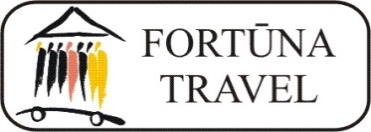 UAB “FORTŪNA TRAVEL”Žygimantų g. 14, LT-01102 VilniusTel. 8~5 268 59 66info@ft.lt; www.ft.lt ;1 diena03.08VILNIUS – LEGNICA (910 km)Anksti ryte išvykstame iš Lietuvos: Vilnius,Kaunas,Alytus. Kelionė per Lenkiją su trumpais sustojimais poilsiui.  Vėlai vakare atvykstame į viešbutį Lenkijoje, netoli Vokietijos sienos. Nakvynė viešbutyje. 2 diena03.09LEGNICA – LEIPCIGAS (303 km) – FRANKFURTAS (392 km) Pusryčiai. Kelionė per Vokietiją. Atvykstame į Leipcigą. Pažintis su senamiesčiu: Augusto aikštė su įžymiuoju Mendės fontanu, Leipcigo opera, Nikolajaus bažnyčia, Senoji birža, Medlerio pasažas ir garsioji kavinė „Auersbacho rūsys“. Turgaus aikštė su Senąja rotuše, vienu gražiausių renesanso stiliaus pastatų Vokietijoje, bei nuostabiais pirklių namais . Kelionė link Frankfurto  prie Maino. Nakvynė viešbutyje.3 diena03.10Pusryčiai. Išvykimas į Frankfurtą  prie Maino parodų centrą. Lankymas tarptautinės šildymo ir ventiliacijos, kondicionavimo, santechnikos įrangos parodos „ISH 2015“*. Po parodos kultūrinė programa: pažintis su Frankfurtu.  Nakvynė viešbutyje.4 diena03.11FRANKFURTAS – KOBLENZ (126 km)  - BURG ELTZ (35 km) -  COCHEM (30 km) - FRANKFURTAS ( 170 km) Pusryčiai. Išvykimas į Frankfurtą  prie Maino parodų centrą. Lankymas tarptautinės šildymo ir ventiliacijos, kondicionavimo, santechnikos įrangos parodos „ISH 2015“*.  Arba pagal pageidavimą galima kultūrinė pažintinė programa: Vykstama į  Koblenzą, įsikūrusį dviejų upių – Reino ir Mozėlio  santakoje. Pažintis su miestu: „Vokietijos kampe“ esantis imperatoriui Vilhelmui skirtas paminklas, Šv.Kastoro bazilika, Vokiečių ordino namas, Jėzuitų aikštė, miesto simbolis–Sengel šulinys, Florino turgaus aikštė, Dievo Motinos bažnyčia. Vykstama į *Eltz pilį. Tarsi pasakų slėnyje iškilusi pilis, puošta kuorais ir bokšteliais, iki šių dienų priklauso vienai senesnių Vokietijos bajorų šeimų. Važiuojama į Cochemo miestelį, garsėjantį jaukiu senamiesčiu, ant kalno stūksančia pilimi ir nepaprasto skonio vynais. Vyno degustacija*. Kelionė Mozelio upės pakrante, nusėta žaviais vyndarių miesteliais. Nakvynė viešbutyje.5 diena03.12FRANKFURTAS – LEGNICA (680 km)Pusryčiai. Išvykimas į Frankfurtą  prie Maino parodų centrą. Lankymas tarptautinės šildymo ir ventiliacijos, kondicionavimo, santechnikos įrangos parodos „ISH 2015“*.  Po pietų išvykstame link Lietuvos. Kelionė per Vokietiją, Lenkiją. Vėlai vakare atvykstame į viešbutį Lenkijoje, netoli Vokietijos sienos. Nakvynė viešbutyje.6 diena03.13LEGNICA – VILNIUS (910 km)Pusryčiai. Kelionė per Lenkiją. Vakare sugrįžimas į Lietuvą. 